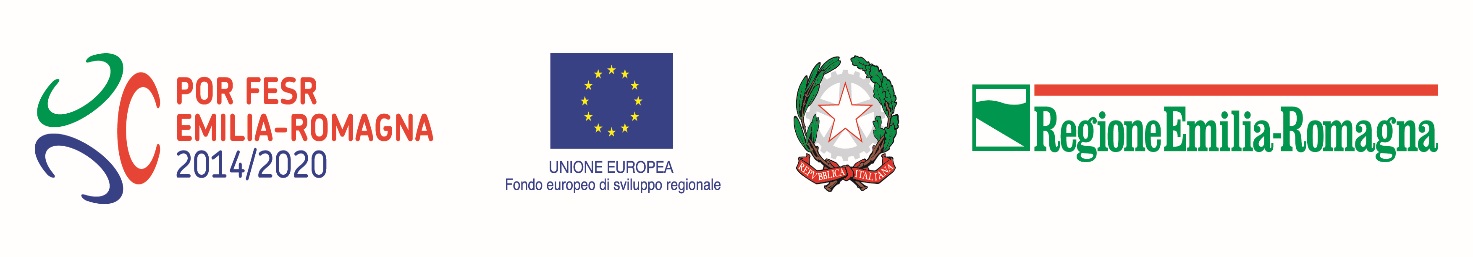 LR 14 /2014 LEGGE REGIONALE N. 14/2014BANDO PER L’ATTRAZIONE DI INVESTIMENTI IN SETTORI AVANZATI DI INDUSTRIA 4.0ANNO 2017APPENDICE 2(ALLA SEZ. 2 DELL’ALLEGATO 1 DEL BANDO)-SCHEDA DESCRITTIVA-“AIUTI A FAVORE DELLA RICERCA, SVILUPPO”  (ART. 25 DEL REG. 651/2014-GBER) PROGETTO DI INVESTIMENTO Sede/i in cui avrà luogo il progettoIndicare la dimensione del soggetto che realizza l’investimento in considerazione  di quanto previsto dal  D.M. 18 aprile 2005 e tenendo conto che la dimensione indicata rileva al fine del calcolo del contributo.  Piccola impresaMedia impresa Grande impresa Quadro del programma dei progetti di ricerca e sviluppoPer ogni progetto di ricerca e sviluppo  indicare le informazioni secondo l’articolazione della tabella di seguito riportata LE SUCCESSIVE SEZIONI DELLA SCHEDA VANNO RIPETUTE PER OGNI PROGETTO DI RICERCA E SVILUPPOINFORMAZIONI E OBIETTIVI DEL PROGETTO DI R&S Descrizione sintetica del progetto  di ricerca e sviluppo - Numero-Titolo ______________________________________________________- Abstract del progetto (max 3.000 caratteri)-articolazione (secondo la tabella di seguito riportata)Indicare se il progetto di R&S è finalizzato a:A) introdurre sul mercato nuovi prodotti o servizi o a migliorare significativamente prodotti, servizi e sistemi produttivi esistenti nelle imprese;B) introdurre sul mercato di nuovi prodotti o servizi, o adottare nuove tecnologie produttive che prevedano nuovi investimenti e ampliamenti produttivi sul territorio regionale.Obiettivi del progetto di R&S (max 3.000 caratteri)Descrivere gli obiettivi generali e specifici del progetto, che devono essere chiari, misurabili, realistici e raggiungibili nell’arco del periodo di durata dello stesso.Output del progetto di R&S (max 2.000 caratteri)Descrivere gli output previsti dal progetto e i risultati attesi relativamente al progetto:per la parte di ricerca industriale; per la parte di sviluppo sperimentale.Grado di innovazione del progetto di R&S (max 4.000 caratteri)Descrivere:il carattere innovativo della proposta in riferimento alle tecnologie e/o alle tecniche contenute nel progetto, al target di riferimento, al contesto di realizzazione ed alle metodologie in rapporto al settore di applicazione;in che modo i nuovi processi/prodotti/servizi che si intendono sviluppare si differenziano rispetto a quelli già attualmente offerti dal proponente, e rispetto ad eventuali soluzioni simili disponibili sul mercato (in particolar modo della filiera regionale di appartenenza).Nel caso, illustrare gli eventuali studi di fattibilità o attività già realizzate propedeutiche all’avvio del progetto, in particolare l’esistenza di brevetti già nella disponibilità (sia di proprietà che non) del proponente.Coerenza con la strategia regionale di specializzazione intelligente (S3) (max 2.000 caratteri)Descrivere in che modo il progetto di R&S può concorrere all’attuazione degli obiettivi della strategia regionale di specializzazione intelligente (S3).;è capace di intercettare le direttrici di cambiamento della S3 (sviluppo sostenibile, vita sana, attiva e sicura, ict);si colloca nell’ambito produttivo indicato, la coerenza con l’orientamento tematico prescelto, in che modo vengono intercettati i drivers di cambiamento e le KETs indicate nella S3Contributo all’avanzamento tecnologico della filiera (max 2.000 caratteri)Descrivere in che modo i risultati del progetto possono contribuire all’avanzamento tecnologico e alla crescita di competitività del proponente e della filiera regionale di appartenenzaFattibilità industriale e prospettive di mercato (max 2.000 caratteri)Descrivere in che modo il proponente intende industrializzare e valorizzare i risultati del progetto e quali strategie industriali/commerciali intende mettere in atto per massimizzare l’efficacia dei risultatiPiano industriale collegato alla industrializzazione e valorizzazione dei risultati del progetto (max 2.000 caratteri)Descrivere i nuovi investimenti previsti legati allo sfruttamento industriale dei risultati del progetto, ad esempio in termini di nuovi insediamenti, ampliamenti produttivi, investimenti in macchinari, impatto su nuova occupazioneARTICOLAZIONE DELL’INVESTIMENTO Spese ed Investimenti Previsti (al netto dell’IVA)Riassumere i costi previsti per il progetto di R&S utilizzando lo schema di seguito riportato, i quali devono essere rilevati separatamente per l’attività di ricerca industriale, per l’attività di sviluppo sperimentale  NOTE ALLA TABELLA:Condizioni e limiti di ammissibilità delle spese previste   Spese per nuovo personale di ricerca, assunto a tempo indeterminato, dopo la presentazione delladomanda, in possesso di laurea magistrale in materie tecnico scientifiche. Per le sole aziendeappartenenti agli ambiti produttivi della priorità B della Smart specialisation startegy dell’Emilia Romagna (S3) saranno ammesse anche altri tipi di laurea purché strettamente connesse all’attività di ricerca prevista;Spese per personale adibito ad attività di ricerca, progettazione, sperimentazione ed in possesso diadeguata qualificazione (laurea di tipo tecnico-scientifico o esperienza almeno decennale nelcampo della ricerca e sperimentazione). Non sono ammissibili le spese per il personale adibito afunzioni di tipo amministrativo, commerciale, di magazzino e di segreteria. Sono ammissibiliesclusivamente i costi per il personale dipendente (a tempo indeterminato o determinato). Talispese sono ammissibili nella misura massima del 30% del totale del progetto.Spese per il personale adibito a funzioni di produzione, o personale di ricerca non laureato anche con esperienza inferiore a 10 anni. Sono ammissibili esclusivamente i costi per il personale dipendente (a tempo indeterminato o determinato). Tali spese sono ammissibili nella misura massima del 25% della spesa indicata al precedente punto B.Spese per l’acquisto o locazione di strumenti e impianti, incluso software specialistico, di nuovafabbricazione e necessari alla realizzazione del progetto e non riferibili al normale funzionamento delciclo produttivo, nella misura massima del 30% del costo totale del progetto. Tali spese sonoammissibili limitatamente alla quota di ammortamento o al costo della locazione, per la durata delprogetto e in proporzione all’uso effettivo delle attrezzature nell’ambito del progetto. Sonoammissibili unicamente attrezzature il cui costo unitario sia superiore a 500,00 €.Spese per la ricerca contrattuale, le competenze tecniche ed i brevetti, acquisiti o ottenuti in licenzada soggetti esterni, servizi di consulenza ed i servizi equivalenti di carattere tecnico-scientificoutilizzati esclusivamente per l’attività del progetto, inclusa l’acquisizione dei risultati di ricerca, dibrevetti e di know-how, di diritti di licenza, nell’ambito di un’operazione effettuata alle normalicondizioni di mercato, le spese per l’utilizzo di laboratori di ricerca o di prova. Non sono ammesse leconsulenze a carattere ordinario di tipo fiscale, legale, amministrativo, contabile, o chiaramentelegate alla industrializzazione, al marketing e alla comunicazione.Si precisa che le consulenze specialistiche che prevedono attività misurabili in giornata/uomodovranno seguire i seguenti criteri:1. consulente junior: esperienza documentata di almeno 5 anni ma inferiore ai dieci anni, siprevede un costo massimo di 250 € al giorno;2. consulente senior: esperienza documentata superiore ai dieci anni ma inferiore ai 20 anni,si prevede un costo massimo di 500 € al giorno;3. consulente expert: esperienza documentata di venti anni o superiore, si prevede un costomassimo di 800 € al giorno.L’esperienza si deve riferire al singolo professionista utilizzato e non già all’eventuale azienda chelo utilizza.Tali criteri non debbono essere seguiti per consulenze fornite a “corpo” che non hanno necessità diuna misurazione in giornate/uomo per l’attività espletata.Per quanto riguarda le consulenze fornite da Università, in deroga a quanto sopra indicato, èconsentito l’utilizzo di personale con una esperienza inferiore ai 5 anni purché inquadrati comeassegnisti di ricerca o dottorandi e impegnati in una borsa di studio riferibile al progetto sul qualedovranno lavorare e rendicontabili al costo mensile previsto dalla borsa di studio.Realizzazione fisica di prototipi, dimostratori e/o impianti pilota: Spese per materiali e lavorazionidirettamente imputabili alla produzione del prototipo, dimostratore o impianto pilota, nella misuramassima del 20% del costo totale del progetto. In questa voce sono inclusi componenti, semilavorati,e loro lavorazioni. Sono comunque esclusi i costi dei materiali minuti necessari per la funzionalitàoperativa, quali, a titolo esemplificativo, attrezzi di lavoro, minuteria metallica ed elettrica, articoliper la protezione del personale, e comunque componenti il cui costo unitario sia inferiore a 100,00 €.Si precisa che sono esclusi materiali di consumo di qualunque genere.Spese generali, calcolate nella misura forfetaria del 15% del totale delle spese da A a C. Il metodo dicalcolo delle spese indirette è conforme alla previsione di cui all’art 68, comma 1, lettera b)“Finanziamento a tasso forfettario dei costi indiretti e dei costi per il personale in materia disovvenzioni e all'assistenza rimborsabile” del Regolamento (UE) 1303/2013.Il costo orario del personale dipendente rendicontato alle voci di spesa A, B e C dovrà essere calcolatodividendo per 1.720 ore i più recenti costi annui lordi per l'impiego documentati. Tale metodo di calcoloorario è conforme alla previsione di cui all’art 68, comma 2, “Finanziamento a tasso forfettario dei costiindiretti e dei costi per il personale in materia di sovvenzioni e all'assistenza rimborsabile” del Regolamento(UE) 1303/2013.Collaborazioni con laboratori di ricerca (max 3.000 caratteri) Proprietà Intellettuale (max 2.000 caratteri)Risorse strumentali (max 2.000 caratteri)TEMPI DI REALIZZAZIONE DEL PROGETTO DI R&SDescrivere i tempi previsti per la realizzazione dell’investimento ai fini della cantierabilità del progetto (max 2.000 caratteri)Indicare: durata (in mesi) del progetto: ____________data di inizio (GG/MM/AA): ____________data di ultimazione (GG/MM/AA): ____________Articolare la tempistica del progetto (inserendo una x nelle caselle) nel prospetto che segue, tenendo conto che il programma di investimento deve esaurirsi entro 36 mesi dalla data dell’atto di approvazione dell’Accordo. RISORSE COINVOLTE IN TUTTI I PROGETTI DI RICERCA E SVILUPPO  (PIANO DI OCCUPAZIONE)Risorse coinvolte nei progetti di R&S (max 2.000 caratteri)Riepilogare secondo l’articolazione del seguente prospetto la tipologia di risorse umane, interne ed esterne, che si prevede di coinvolgere nei progetti di Ricerca e sviluppo, specificando quali figure sono già presenti in azienda e, se del caso, quali nuove assunzioni si intendono attivare.NB Riportare nella colonna C del prospetto solo le risorse nuove (ULA) direttamente connesse ai progetti di ricerca e sviluppo.   Luogo e data		   					      	             Timbro e firma        (oppure firma digitale)      del legale rappresentante                                   (o del procuratore speciale)__________________________	             ______________________________________Si ricorda che in caso di firma autografa, deve essere allegata anche la fotocopia del documento di identità del legale rappresentante (o procuratore speciale).  ViaCAPComuneProv.Zona  assistita Zona  assistita Zona  assistita Nel caso indicare comune e zona censuaria (secondo quanto riportato all’art.22 del bando)Nel caso indicare comune e zona censuaria (secondo quanto riportato all’art.22 del bando)Nel caso indicare comune e zona censuaria (secondo quanto riportato all’art.22 del bando)ATECO 2007 attività primariaATECO 2007 attività primariaATECO 2007 attività primariaATECO 2007 attività secondariaATECO 2007 attività secondariaATECO 2007 attività secondariaNOTENOTENOTENTITOLO DEL PROGETTO DI R&SIMPORTOPROGETTO  DI R&S€/000ImportointerventoRICERCA €/000ImportointerventoSVILUPPO SPERIMENTALE €/0001INSERIRE TITOLO DEL PROGETTO DI R&S N 12INSERIRE TITOLO DEL PROGETTO DI R&S N 2nINSERIRE TITOLO DEL PROGETTO DI R&S N ..TITOLO IMPORTO  €/000PROGETTO RICERCA industrialePROGETTO SVILUPPO SperimentaleTOTALE IMPORTO progetto di R&STOTALE IMPORTO progetto di R&SSISTEMI PRODUTTIVI (obbligatorio, una sola scelta)ORIENTAMENTI TEMATICI (obbligatorio, una sola scelta)DRIVERS DI CAMBIAMENTO (facoltativo, più scelte)KETs (facoltativo, più scelte)DescrizioneInvestimento  (1)(voci  a titolo di esempio non esaustivo)Importo degli investimenti previsti per cui si richiedono i contributidi cui per Ricerca industrialeImporto del contributo richiesto per il progetto di Ricerca di cui per sviluppo sperimentaleImporto del contributo richiesto per il progetto di Sviluppo Sperimentale Totale importo del contributo richiesto per il progetto di R&S€/000€/000€/000€/000€/000€/000A Spese per nuovo personale di ricercaB Spese per personale adibito ad attività di ricerca, progettazione, sperimentazione C Spese per il personale adibito a funzioni di produzione o personale di ricerca non laureato anche con esperienza inferiore a 10 anni.D Strumentazioni e ImpiantiE Spese per la ricerca contrattuale, le competenze tecniche, brevetti, acquisiti o ottenuti in licenza,-servizi di consulenza ed i servizi equivalenti di carattere tecnico-scientificoF Prototipi e/o dimostratori e/o impianti pilotaG Spese generali- Altro (da specificare)Descrivere i laboratori/centri di ricerca che collaboreranno alla realizzazione del progetto, specificandone il ruolo e le fasi in cui saranno coinvolti, le competenze che apporteranno al progetto.Descrivere i laboratori/centri di ricerca che collaboreranno alla realizzazione del progetto, specificandone il ruolo e le fasi in cui saranno coinvolti, le competenze che apporteranno al progetto.Descrivere i laboratori/centri di ricerca che collaboreranno alla realizzazione del progetto, specificandone il ruolo e le fasi in cui saranno coinvolti, le competenze che apporteranno al progetto.Descrivere i laboratori/centri di ricerca che collaboreranno alla realizzazione del progetto, specificandone il ruolo e le fasi in cui saranno coinvolti, le competenze che apporteranno al progetto.Descrivere i laboratori/centri di ricerca che collaboreranno alla realizzazione del progetto, specificandone il ruolo e le fasi in cui saranno coinvolti, le competenze che apporteranno al progetto.Denominazione laboratorio ed eventuale ente di appartenenzaAttività previste nel progettoRete Alta Tecnologia (SI/NO)Costo previstoDescrivere i brevetti e/o licenze eventualmente necessari alla ricerca, già in possesso del proponente o che si intendono acquisire e da quali soggetti saranno acquisiti.Descrivere inoltre quali risultati del progetto si intendono brevettare e quale tipo di copertura si intende dare ai brevetti.Descrivere i brevetti e/o licenze eventualmente necessari alla ricerca, già in possesso del proponente o che si intendono acquisire e da quali soggetti saranno acquisiti.Descrivere inoltre quali risultati del progetto si intendono brevettare e quale tipo di copertura si intende dare ai brevetti.Descrivere i brevetti e/o licenze eventualmente necessari alla ricerca, già in possesso del proponente o che si intendono acquisire e da quali soggetti saranno acquisiti.Descrivere inoltre quali risultati del progetto si intendono brevettare e quale tipo di copertura si intende dare ai brevetti.Numero di brevetti che si prevede di depositare Descrivere attrezzature, impianti, strumentazioni, brevetti, licenze, etc., che si intendono acquistare o locare  per il progetto (esponendo anche le spese non agevolabili), evidenziando in che modo esse sono necessarie per la realizzazione del progettoinvestimenti materiali e immateriali dal 1° al 12°mesedal 13° al 24°meseDal 25° al 36°meseA Spese per nuovo personale di ricercaB Spese per personale adibito ad attività di ricerca, progettazione, sperimentazione C Spese per il personale adibito a funzioni di produzione o personale di ricerca non laureato anche con esperienza inferiore a 10 anni.D Strumentazioni e ImpiantiE Spese per la ricerca contrattuale, le competenze tecniche, brevetti, acquisiti o ottenuti in licenza,-servizi di consulenza ed i servizi equivalenti di carattere tecnico-scientificoF Prototipi e/o dimostratori e/o impianti pilotaG Spese generali- Altro (da specificare)ABCn. addettiPresentin.addetti Nuove assunzioni  Nuove assunzioni in ULAnuovi ricercatorinon compilarericercatori strutturatipersonale ausiliariopersona personale esternonon compilarenon compilareTOTALE 